                 Assignments for May 14th – 18th        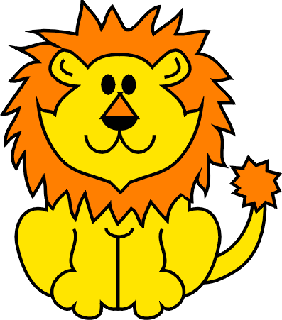 SubjectMondayTuesdayWednesdayThursdayFridayReadingLesson 20 – Theme, Characterization, Story Structure, Point of ViewLook overvocabulary wordsStudy vocabulary wordsTESTDay 1TESTDay 2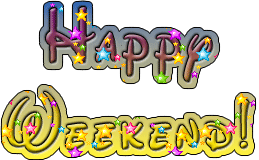 LanguageProper Mechanics / TitlesStudyTESTSpellingWords from other languages StudyTESTMathAdd/Subtract FractionsIN-CLASS PROJECTS ALL WEEKIN-CLASS PROJECTS ALL WEEKIN-CLASS PROJECTS ALL WEEKIN-CLASS PROJECTS ALL WEEKIN-CLASS PROJECTS ALL WEEKScienceIN-CLASS PROJECTS ALL WEEKIN-CLASS PROJECTS ALL WEEKIN-CLASS PROJECTS ALL WEEKIN-CLASS PROJECTS ALL WEEKIN-CLASS PROJECTS ALL WEEKSocial StudiesIN-CLASS PROJECTS ALL WEEKIN-CLASS PROJECTS ALL WEEKIN-CLASS PROJECTS ALL WEEKIN-CLASS PROJECTS ALL WEEKIN-CLASS PROJECTS ALL WEEK